Genk, 12 maart 2020Beste leerling, ouder, leerkracht,VrijCLB Limburg opent een chatbox waar ouders/leerlingen/scholen terecht kunnen met vragen rond Corona. Wanneer?- Vrijdag 13/3 van 10u tot 12u en van 14u tot 16u - Zaterdag 14/3 van 14u tot 16u- Zondag 15/3 van 14u tot 16uHoe werkt dat? Je klikt tijdens de openingsuren op deze link: https://chat.clbchat.be/chat-met-je-clb/1/Of je scant onderstaande QR code.Je klikt op het icoon ‘Naar de chat’ – Let op! Als de chat gesloten is, zie je het ‘offline’ icoontje. 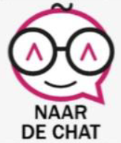 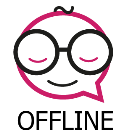 Vul je naam of nickname in en geef aan of je een leerling/ouder bent.Vink het vakje aan ‘Ik verklaar me akkoord met…’ Vervolgens klik je op ‘start chat’. Zodra de medewerker van VrijCLB Limburg de chat aanvaardt, kan je je vraag stellen. Let op! Als alle operatoren in gesprek zijn, komt je in een wachtrij te staan. Je kan ten allen tijde het gesprek beëindigen door op ‘einde gesprek’ te klikken. Voor meer informatie: www.vrijclblimburg.be/corona 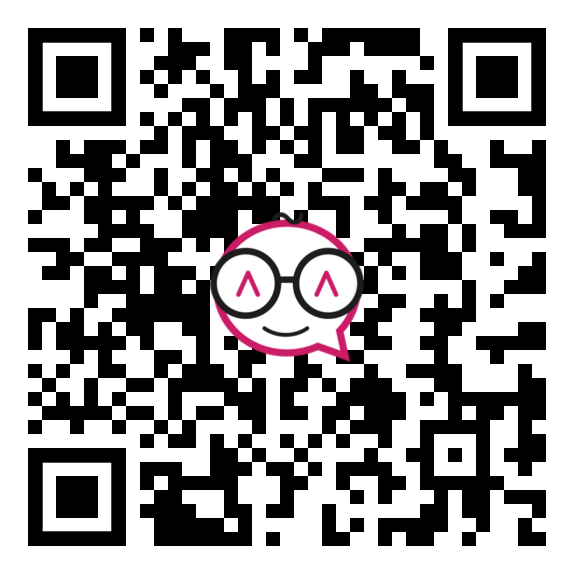 Met vriendelijke groeten, Dr. Bea MeertensDirecteur Welzijn en GezondheidVrij CLB Limburgwww.vrijclblimburg.be089 51 98 600477 27 80 09bea.meertens@vrijclblimburg.be